「とても　うれしい！」						　　　　ねん　　　　くみ　　　　ばんなまえ　　　　　　　　　　　　　　　　　　　　●きもちで　ビンゴ！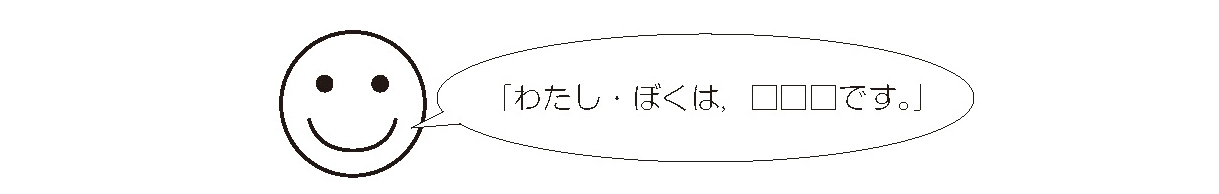 ●きょうの　がくしゅうの　かんそうゆめにおばけがでてきた。ともだちにわるぐちをいわれた。ともだちがあたらしいおもちゃをかった。かっているいぬがにげてしまった。だいすきなケーキをたべた。たいせつなえんぴつをおとしてしまった。とつぜんテレビをけされてしまった。ズボンにあながあいていた。みんなとそとであそぶ。